ПРАЙС - ЛИСТПри выезде за город до  в одну сторону клиентом оплачивается дополнительный 1 час работы автомобиля к фактическому времени.При выезде автомобиля за город свыше  в одну сторону оплата производится из расчета пробега в километрах, дополнительно оплачивается 1 час подачи. Дорога оплачивается в обе стороны.Форма оплаты: наличный и безналичный расчет. НДС не облагается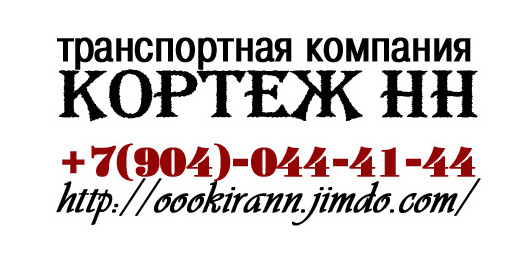 Тел.: +7(904)-044-41-44Тел.: +7(986)-728-42-15Тел.: +7(929)-044-41-75 Е-mail: kortegnn@gmail.com                                                                  Сайт: http://oookirann.jimdo.com                                                                            ВК https://vk.com/kortegnn                                           Группа и отзывыhttps://vk.com/club88665078https://vk.com/kortegnn https://vk.com/kortegnn https://vkcom/kortegnnМарка автомобиляКол-во местСтоимостьСтоимостьМинимальное Минимальное Количество автомобилейКол-во местСтоимостьСтоимостьвремя заказа, часвремя заказа, часЦветКол-во местпо городу, руб/часза городом, руб/кмVIP поездкасвадьбаКол-во местпо городу, руб/часза городом, руб/кмпоездка""ЭКОНОМ"""ЭКОНОМ"""ЭКОНОМ"""ЭКОНОМ"""ЭКОНОМ"""ЭКОНОМ"Hyundai Solaris  белый – 2, черный – 3, 44005Kia Rio белый – 3, черный – 1244005 Chevrolet Cruze белый –10 , черный – 1        4500 5Volkswagen Jetta (2013)белый - 2, черный - 145005"БИЗНЕС""БИЗНЕС""БИЗНЕС""БИЗНЕС""БИЗНЕС""БИЗНЕС"Kia Cerato	(2016 год) Новый кузов!!!Белый-2, черный - 14600 5Honda Accord  белый – 4, черный -147005Mazda- 6   (2012)       белый - 8, черный - 9                     46505Mazda- 6   (2014)       белый - 5, черный - 3                     47505Toyota Camry белый – 3, черный – 7 47005AuDi A4 Черный - 1   4              9005AuDi A5 Черный - 1   49505Cadilak CTD                                    белый – 1, черный - 1411005Volkswagen Passat ССБелый - 2, черный-148005Volkswagen Passat В 7       белый - 6, черный - 247505Jaguar X-TypeБелый-1410005Крайслер 300СБелый-1, черный -1411005Mercedes C-class W 212 (2012 г. в.) белый - 1, черный - 1410005Mercedes E-class W 212 (2012 г. в.)  черный – 2, белый – 4                      410005Mercedes E-class W 212 (2012 г. в.)  белый – 2                 41100"ПРЕДСТАВИТЕЛЬСКИЙ""ПРЕДСТАВИТЕЛЬСКИЙ""ПРЕДСТАВИТЕЛЬСКИЙ""ПРЕДСТАВИТЕЛЬСКИЙ""ПРЕДСТАВИТЕЛЬСКИЙ""ПРЕДСТАВИТЕЛЬСКИЙ"Mercedes S-class W  221белый- 1, черный - 5          417005Maybah 62                                        черный - 13бизнес 2500свадьба 7000                                2ВНЕДОРОЖНИКИВНЕДОРОЖНИКИВНЕДОРОЖНИКИВНЕДОРОЖНИКИВНЕДОРОЖНИКИВНЕДОРОЖНИКИMitsubishi ASX46005белые - 5, черные - 54600Hyunday IX3546005белый - 3, черный - 14600Kia Sportage                                     46005белый -2, Черный - 14600Mitsubishi  OutlanderБелый – 1   47005Mazda CX-5Черный - 4, белый - 447005Toyota Land Cruiser Prado 200Белый – 1, черный - 1414005Lexus RX-350                                    белый - 4412005Merecedes GL                                6бизнес 1500 5черный - 1, белый - 16свадьба 1700BMW-X5                                           Новинка!черный-1, белый - 1414005BMW X6Белый - 1                                          Новинка!415005Mercedes-Benz «G-класс»
Gelandewagen417005МИНИВЕНЫМИНИВЕНЫМИНИВЕНЫМИНИВЕНЫМИНИВЕНЫМИНИВЕНЫHyundai Grand Sterex98001545черный - 198001545Hyundai H1Черный - 1   7            700         15                 5Mercedes  SPRINTER                       810001545черный-1810001545Mercedes VIANA                             610001545черный-1610001545МИКРОАВТОБУСЫМИКРОАВТОБУСЫМИКРОАВТОБУСЫМИКРОАВТОБУСЫМИКРОАВТОБУСЫМИКРОАВТОБУСЫFord TranzitБелый - 41885017518850175Ford Tranzit 2014 год19900175белый -119900175Peugeot Boxter 18850175золото -1, белвй - 118850175IvekoБелый - 1   18             850        19                  5Fiat Ducati 19850175Белый -119850175Volksvagen Crafter 20 мест20100020вс. – чт. – 5 АКЦИЯпт. – сб. – 6 (5 АКЦИЯ)белый   - 120100020вс. – чт. – 5 АКЦИЯпт. – сб. – 6 (5 АКЦИЯ)Volksvagen Crafter 17 мест VIPЧерный - 1171200         20вс. – чт. - 5пт. – сб. - 7Volksvagen Crafter 19 местСеребро - 1191100         20вс. – чт. - 5пт. – сб. - 7IvekoБелый - 2  20900         19вс. – чт. – 5 АКЦИЯпт. – сб. – 6 (5 АКЦИЯ)IvekoБелый - 1  211000         19                  5Mercedes- Benz  Sprinter       20 мест         Белый – 3  20     1100         20                     5Mersedes-Benz Sprinter XXL Long 20 местРестайлинг 2014 годБелый - 120Пт.сб- 1200Вс-чт 1200                             20вс.-чт. 1100 руб/час. (в любое время)Минимальный заказ - 5 часовПт.-сб. 1200 руб/час ( с 7:00 до 19:00)Минимал. заказ - 7 часовПт.-сб. 1100 руб/час. (с 19:00 до 7:00)Минимал. заказ до 30.04.2016 - 5 час.вс.-чт. 1100 руб/час. (в любое время)Минимальный заказ - 5 часовПт.-сб. 1200 руб/час ( с 7:00 до 19:00)Минимал. заказ - 7 часовПт.-сб. 1100 руб/час. (с 19:00 до 7:00)Минимал. заказ до 30.04.2016 - 5 час.20Пт.сб- 1200Вс-чт 1200                             20вс.-чт. 1100 руб/час. (в любое время)Минимальный заказ - 5 часовПт.-сб. 1200 руб/час ( с 7:00 до 19:00)Минимал. заказ - 7 часовПт.-сб. 1100 руб/час. (с 19:00 до 7:00)Минимал. заказ до 30.04.2016 - 5 час.вс.-чт. 1100 руб/час. (в любое время)Минимальный заказ - 5 часовПт.-сб. 1200 руб/час ( с 7:00 до 19:00)Минимал. заказ - 7 часовПт.-сб. 1100 руб/час. (с 19:00 до 7:00)Минимал. заказ до 30.04.2016 - 5 час.Mersedes-Benz Sprinter XXL Long 20 мест 2013 годБелый - 120Пт.сб- 1200Вс-чт 1200           20вс.-чт. 1100 руб/час. (в любое время)Минимальный заказ - 5 часовПт.-сб. 1200 руб/час ( с 7:00 до 19:00)Минимал. заказ - 7 часовПт.-сб. 1100 руб/час. (с 19:00 до 7:00)Минимал. заказ до 30.04.2016 - 5 час.вс.-чт. 1100 руб/час. (в любое время)Минимальный заказ - 5 часовПт.-сб. 1200 руб/час ( с 7:00 до 19:00)Минимал. заказ - 7 часовПт.-сб. 1100 руб/час. (с 19:00 до 7:00)Минимал. заказ до 30.04.2016 - 5 час.Mersedes-Benz Sprinter XXL Long 18 мест (пневмоподвеска)Белый - 1 18Пт.сб- 1200Вс-чт 120020вс.-чт. 1100 руб/час. (в любое время)Минимальный заказ - 5 часовПт.-сб. 1200 руб/час ( с 7:00 до 19:00)Минимал. заказ - 7 часовПт.-сб. 1100 руб/час. (с 19:00 до 7:00)Минимал. заказ до 30.04.2016 - 5 час.вс.-чт. 1100 руб/час. (в любое время)Минимальный заказ - 5 часовПт.-сб. 1200 руб/час ( с 7:00 до 19:00)Минимал. заказ - 7 часовПт.-сб. 1100 руб/час. (с 19:00 до 7:00)Минимал. заказ до 30.04.2016 - 5 час.Mersedes-Benz Sprinter VIP NEWБелый  VIP NEW - 1Белая кожа (розовая подсветка)20Пт.сб- 1200Вс-чт 1200              20вс.-чт. 1000 руб/час. (в любое время)Пт.-сб. 1200 руб/час ( с 7:00 до 19:00)Минимал. заказ - 7 часовПт.-сб. 1000 руб/час. (с 19:00 до 7:00)Минимал. заказ до 30.04.2016 - 5 час.вс.-чт. 1000 руб/час. (в любое время)Пт.-сб. 1200 руб/час ( с 7:00 до 19:00)Минимал. заказ - 7 часовПт.-сб. 1000 руб/час. (с 19:00 до 7:00)Минимал. заказ до 30.04.2016 - 5 час.Mercedes-Benz Sprinter 19 местБелый - 119950              20вс. – чт. - 5пт. – сб. – 6 (5 АКЦИЯ)Mercedes-Benz Sprinter 19 местБелый – 1 (БЕЗ КОНДИЦИОНЕРА)1990020вс. – чт. - 5пт. – сб. – 6 (5 АКЦИЯ)	АВТОБУСЫ, ГАЗЕЛЬ	АВТОБУСЫ, ГАЗЕЛЬ	АВТОБУСЫ, ГАЗЕЛЬ	АВТОБУСЫ, ГАЗЕЛЬ	АВТОБУСЫ, ГАЗЕЛЬ	АВТОБУСЫ, ГАЗЕЛЬПАЗ23700254Наger351400294Газель Белый – 3, Серый - 213550155KING LONG 53 места53180041KING LONG 49 мест49180041РЕТРО АВТОМОБИЛИРЕТРО АВТОМОБИЛИРЕТРО АВТОМОБИЛИРЕТРО АВТОМОБИЛИРЕТРО АВТОМОБИЛИРЕТРО АВТОМОБИЛИВолга ГАЗ – 21 Красная, Голубая, Белая, Черная, Серая412004Победа ГАЗ-20Бордовая412004ЗИМ ГАЗ – 12черная430004ЧАЙКА ГАЗ – 13черная424004ЛИМУЗИНЫ ЛИМУЗИНЫ ЛИМУЗИНЫ ЛИМУЗИНЫ ЛИМУЗИНЫ ЛИМУЗИНЫ Марка автомобиля/цветКол-во местДни рождения, прогулки, вечеринки, мальчишник/девишник, встреча из роддомаДни рождения, прогулки, вечеринки, мальчишник/девишник, встреча из роддомаСвадьбаПт. – Сб.Минимальный заказ – 5 часовВыпускные по тарифу свадьбы Минимальный заказ - 2 часаСвадьбаПт. – Сб.Минимальный заказ – 5 часовВыпускные по тарифу свадьбы Минимальный заказ - 2 часаКол-во местМинимальный заказ – 2 часаМинимальный заказ – 2 часаLincoln Town Carбелый111750 руб/час1750 руб/часвс.-чт. 1750 руб/час. (в любое время)Пт.-сб. 2000 руб/час ( с 7:00 до 19:00)Пт.-сб. 1750 руб/час. (с 19:00 до 7:00)вс.-чт. 1750 руб/час. (в любое время)Пт.-сб. 2000 руб/час ( с 7:00 до 19:00)Пт.-сб. 1750 руб/час. (с 19:00 до 7:00)Chrysler 300CБелый – 1, серебро - 1, черный - 1103000 руб/час3000 руб/час( Вс-чт) 2 часа - 3500 руб/час
 (Вс-чт) 3 часа - 3000 руб/час 
 (Пт-сб) 5 часов - 3500 руб/час( Вс-чт) 2 часа - 3500 руб/час
 (Вс-чт) 3 часа - 3000 руб/час 
 (Пт-сб) 5 часов - 3500 руб/часHummer H2 Mega  (29 мест)белый294000 руб/час4000 руб/часПн-вс. 4000 руб (до 31.05.2016)Лето с 01.06.2016 - 30.09.2016вс.-чт. 4000 руб/час. (в любое время)Пт.-сб. 6000 руб/час ( с 7:00 до 19:00)Пт.-сб. 4000 руб/час. (с 19:00 до 7:00)Пн-вс. 4000 руб (до 31.05.2016)Лето с 01.06.2016 - 30.09.2016вс.-чт. 4000 руб/час. (в любое время)Пт.-сб. 6000 руб/час ( с 7:00 до 19:00)Пт.-сб. 4000 руб/час. (с 19:00 до 7:00)Hummer H2 Limo  (24 мест)белый243000 руб/час3000 руб/часПн-вс. 3000 руб (до 31.05.2016)Лето с 01.06.2016 - 30.09.2016вс.-чт. 3000 руб/час. (в любое время)Пт.-сб. 5000 руб/час ( с 7:00 до 19:00)Пт.-сб. 3000 руб/час. (с 19:00 до 7:00)Пн-вс. 3000 руб (до 31.05.2016)Лето с 01.06.2016 - 30.09.2016вс.-чт. 3000 руб/час. (в любое время)Пт.-сб. 5000 руб/час ( с 7:00 до 19:00)Пт.-сб. 3000 руб/час. (с 19:00 до 7:00)Hummer H2 (20 мест)белый204000 руб/час4000 руб/часПн-вс. 4000 руб (до 31.05.2016)Лето с 01.06.2016 - 30.09.2016вс.-чт. 4000 руб/час. (в любое время)Пт.-сб. 5000 руб/час ( с 7:00 до 19:00)Пт.-сб. 4000 руб/час. (с 19:00 до 7:00)Пн-вс. 4000 руб (до 31.05.2016)Лето с 01.06.2016 - 30.09.2016вс.-чт. 4000 руб/час. (в любое время)Пт.-сб. 5000 руб/час ( с 7:00 до 19:00)Пт.-сб. 4000 руб/час. (с 19:00 до 7:00)Porshe Cayenne (13 мест)белый132500 руб/час2500 руб/часПн-вс. 2500 руб (до 31.05.2016)Лето с 01.06.2016 - 30.09.2016вс.-чт. 3000 руб/час. (в любое время)Пт.-сб. 4000 руб/час ( с 7:00 до 19:00)Пт.-сб. 3000 руб/час. (с 19:00 до 7:00)Пн-вс. 2500 руб (до 31.05.2016)Лето с 01.06.2016 - 30.09.2016вс.-чт. 3000 руб/час. (в любое время)Пт.-сб. 4000 руб/час ( с 7:00 до 19:00)Пт.-сб. 3000 руб/час. (с 19:00 до 7:00)ЭКСКЛЮЗИВЭКСКЛЮЗИВЭКСКЛЮЗИВЭКСКЛЮЗИВЭКСКЛЮЗИВЭКСКЛЮЗИВКарета Chrysler 300C белый55000 руб/час5000 руб/час5000 руб/час5000 руб/часРЕТРО_КАБРИОЛЕТ белый35000 руб/час5000 руб/час5000 руб/час5000 руб/час